RESUME     PERSONAL INFORMATION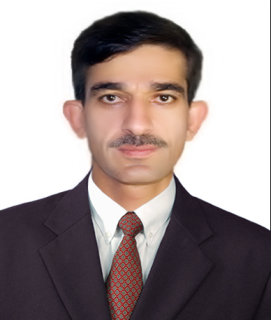 Name: 	Dr. Alamgir 	F/ Name:	Mahmood Shah		                              Date of Birth:	27-04-1974 Domicile:	District Peshawar		CNIC No.: 	17301-4339512-7Marital Status:	MarriedResidential Address: 	Salam Garden Arbab Road, Tehkal Bala, Peshawar, KPMailing Address:	Department of Statistics, University of PeshawarCell: 	0333-9747437, 0332-9446642                          E-Mail: 	alamgir_khalil@uop.edu.pk, profalamgir@yahoo.comPresent Position:      	1. Associate Professor Department of Statistics, University of Peshawar,Phone 	(off): 091-9216753EDUCATION QUALIFICATIONCOURSES ATTENDEDTEACHING EXPERIENCE:Since Sep8, 1998 till dateCOMPUTER KNOWLEDGE: MS OFFICE, SPSS, MINITAB, RPOST GRADUATE RESEARCH SUPERVISION: M.PHIL  STUDENTS SUPERVISED & AWARDED DEGREESPHD STUDENTS IN PROGRESS Memberships:Member of Senate (2005-2008), University of Peshawar for three years.A member of Proctorial Board university of Peshawar for the session 2010-2011A member of Proctorial Board university of Peshawar for the session 2011-2012A member of Proctorial Board university of Peshawar for the session 2012-2013A member of Proctorial Board university of Peshawar for the session 2013-2014A member of Proctorial Board university of Peshawar for the session 2014-2015Member Graduate Study Committee,  Islamia College university Peshawar, KPKMember Board of Studies , Islamia College university Peshawar, KPK since 2010 Member Board of Studies, Agricultural University Peshawar, Peshawar from 2010 to 2014.Member Graduate Studies Committee, Institute of Peace and conflict Studies, University of Peshawar since 2015Member Board of Studies, Department of Statistics, Abdul Wali Khan University Mardan since 2015Member of ASRB sub-committee for MS/MPhil/LLM since 08-03-2018Areas of Interest: 	Robust Statistics, Probability Distributions, Inference Theory, Time Series AnalysisCONFERENCES/SEMINARS/ WORKSHOPS ATTENDED IN PAKISTANAttended the Sixth Islamic Countries Statistical Conference in Lahore (1999)    Attended the refresher courses in Department of Statistics University of Peshawar in 2000Attended the 7th Islamic Countries Statistical Conference in Lahore ( 2000)Attended the workshop on Statistics as a Resource Person held in 2003 in Department. Of Statistics university of Peshawar.Attended the workshop on Statistics as a Resource Person held in July, 2005 in Bara Gali Campus university of Peshawar.Attended the workshop on “Intelligence Data Analysis” held in LUMS, Lahore in March 10-11, 2007. Attended the workshop on “Data Analysis” held in LUMS, Lahore In March 17-18, 2007.Presented a research article on “Life Expectancy for Hemophilic Patients: A Non-Parametric Approach”  in “National Research Conference” Held at Lahore 29, 30th June, 2007, sponsored by HEC, Pakistan Academy of Sciences and University of South Asia.Attended a 10 day workshop Dec. 26th, 2007- 5th January, 2008 on “Research Methods in Education” held at University of Peshawar Under the Pak-Norway Institutional Cooperation Program. Attended a workshop on Statistical training, as a Resource Person, in Saidu sharif Medical College, Swat in 2010, arranged by Khyber Medical University Peshawar. Presented paper in ISSOS conference held in March. 2014, Karachi, Pakistan Presented paper in ISSOS conference held in March. 2015, Karachi, Pakistan Presented paper in ISSOS conference held in December. 2016, Multan, PakistanParticipated in ISSOS conference held in March, 2018, Islamia College Peshawar, PakistanCONFERENCES/SEMINARS/ WORKSHOPS ATTENDED OUTSIDE PAKISTANPresented paper in ISSOS conference held in Dec. 2012, Qatar (Doha)BOOK REVIEW:Ist Year Statistics Book, Text Book Board KPK (April, 2017)IInd year Statistics Book, Text Book Board (Jan. 28-31, 2018)Administrative Experience:Thesis Evaluation Experience:Have so far evaluated Several MPhil theses in Statistics of various universities.LIST OF PUBLICATIONS BY DR. ALAMGIRDEGREEYEARSUBJECTINSTITUTIONPhD2013StatisticsUniversity of PeshawarMPhil2005StatisticsUniversity of PeshawarMSc1997StatisticsUniversity of PeshawarBSc1994Statistics, Maths-A, Maths-BUniversity of PeshawarHSSC1992Mathematics, Statistics, EconomicsBISE, PeshawarSSC1990ScienceBISE, PeshawarSpecial Award ReceivedH. M. Close Gold Medal Award for Best Academic Records (1994)DistinctionsDistinctionsMSc (1997)Gold Medal (first class first position)BSc (1994)Gold Medal (first class first position in Peshawar University)HSSC (1992)Merit Certificate ( Second Position in BISE Peshawar)MSCMphilPhDEconometricsData Processing and Computer ProgrammingModeling and simulationExperimental DesignAdvanced Statistical TheoryAdvanced EconometricsLinear Algebra and Numerical AnalysisApplied Stochastic ModelsApplied Multivariate AnalysisSampling TechniquesAdvanced Experimental DesignSurvival Data AnalysisPopulation AnalysisMeasure TheoryTime Series AnalysisProbability and Distribution TheoryCategorical Data AnalysisSpatial Data AnalysisStatistical MethodsRegression AnalysisStatistical Quality control Inference TheoryStatistical InferenceOperation ResearchMultivariate AnalysisStochastic ProcessesS.NO.NAME OF STUDENT NAME OF UNIVERISTY YEAR OF COMPLETION 1AsifullahUniversity of Peshawar20172Subhan UllahAIOU Islamabad20173SamiullahAIOU Islamabad20174Muhammad ShahidAIOU Islamabad20175M. Irfan (co- supervision)ICP Peshawar20176Mukhtiar AhmadUniversity of Peshawar20167Humaira NaseemAIOU Islamabad20168Inamullah (co- Supervision)Agri. U. Peshawar20159Safina AmbareenBacha Khan University Charsada201810Syed Asghar Ali ShahBacha Khan University Charsada201811Sajjad AhmadICP Peshawar201812.Muhammad AshfaqUniversity of Peshawar201913Asad UllahUniversity of Peshawar201914Farid Ahmad ChitraliAllama Iqbal Open University Islamabad201915M. Nasir NoorBacha Khan University201916Balqees KhalilBacha Khan University201917Shaista AmanUniversity of Peshawar202018Sadiq BadshahUniversity of Peshawar202019Gul Karam KhanUniversity of Peshawar202020Himayat UllahUniversity of Peshawar202021Kainat ArshadUniversity of Peshawar202022ZebunnisaUniversity of Peshawar202023Nasir Abid HussainUniversity of Peshawar202024Aftab JanUniversity of Peshawar2021S.NO.NAME OF STUDENT NAME OF UNIVERISTYYEAR OF COMPLETION1Muhammad AliUniversity of PeshawarIn process2Soofia IftikharUniversity of PeshawarIn process3Najma SalahuddinUniversity of PeshawarIn process4Noor SaeedUniversity of PeshawarIn process5Siraj MunirUniversity of PeshawarThesis submittedPERIODDESIGNATIONINSTITUTION11-05 – 2017 till 19-12-2018Director Bureau of Statistics & InformationUniversity of PeshawarS.NoName of AuthorsName of journal with ISSN No.HEC category/ JCRVol. No. and Page No.Title of publicationDate of publication1Muhammad Ali, Alamgir Khalil, Muhammad Ijaz, Noor SaeedPLOS ONEW (JCR)IF= Alpha-Power Exponentiated Inverse Rayleigh distribution and its applications to real andsimulated datahttps://doi.org/10.1371/journal.pone.0245253Jan 14, 20212Sami Ullah1, Hanita Daud, Nooraini Zainuddin1, Sarat C. Dass, Alamgir Khalil, Hadi Fanaee-Tand Ilyas KhanComputers, Materials & ContinuaWvol.66, no.3.3065-3074Space-Time Cluster Analysis of Accidental Oil Spills in Rivers State, Nigeria, 2011–2019DOI:10.32604/cmc.2021.01262430 Dec. 20203Muhammad Ijaz, Muhammad Asim, and Alamgir Khalil Songklanakarin J. Sci. Technol.X (HJRS) 42 (5), 1125-1134,Flexible Lomax distributionSep. -Oct. 20204Alamgir Khalil, Muhammad Ijaz, Kashif Ali, Wali Khan Mashwani,Muhammad Shafiq, Poom Kumam & Wiyada KumamCommunications in Statistics: Theory and Methods(accepted on 25-02.2019)JCR (W)Impact FactorA novel flexible additive Weibull distribution withreal-life applications.https://doi.org/10.1080/03610926.2020.173265806 March, 20205Fazli Rabbi, Salahuddin, Alamgir, M.Shafiq and Wali khan MashwaniCommunications in Statistics: Theory and Methods(Accepted on 30-1-2020)JCR (W)Impact FactorModel Selection in Linear Regression Based on Paired Bootstrap Approach).https://doi.org/10.1080/03610926.2020.1725829Feb.10, 20206Sami Ullah, Hanita Daud, Sarat C Dass, Hadi Fanaee-T, Husnul Kausarian and Alamgir KhalilInternational Journal Of Environmental Research and Public HealthISSN: 1660-4601Accepted on(21-1-2020)JCR (W)Impact Factor (IF= 2.47)17, 1413Space-time clustering characteristics of Tuberculosis in Khyber Pakhtunkhwa Province, Pakistan, 2015-2019.doi:10.3390/ijerph1704141321-02-20207Alamgir Khalil, Salahuddin, Wali Khan Mashwani, Muhammad Shafiq, SaimaHassan & Wiyada KumamCommunications inStatistics - Theory and Methods. DOI: 10.1080/03610926.2020.1741630JCR (W)Impact FactorNew advanced outliers detection testsDOI: 10.1080/03610926.2020.174163024.03. 2020.8Siraj Muneer, Alamgir Khalil and Javid ShabbirCommunications inStatistics- Simulation and ComputationJCR (W)Impact FactorA parent-generalized family of chain ratio exponential estimators in stratified random sampling using supplementary variableshttps://doi.org/10.1080/03610918.2020.17488877 April, 20209Siraj Muneer , Alamgir Khalil, Javid Shabbir,  Ghulam NarjisScientia IranicaJCR (W)Impact FactorEfficient Estimation of Population Median Using Supplementary Variable. doi: 10.24200/sci.2020.52871.292430 May, 202010Muhammad Ijaz , Syed Muhammad Asim, Alamgir, Muhammad Farooq, Sajjad Ahmad Khan, Sadaf Manzoor PLOS ONEJCR(W)Impact FactorA Gull Alpha Power Weibull distribution with applications to real and simulated data.https://doi.org/10.1371/journal.pone.023308012 June, 202011Kamran Abbas, Nosheen Yousaf Abbasi, Amjad Ali , Sajjad Ahmad Khan,
Sadaf Manzoor, Alamgir Khalil, Umair Khalil, Dost Muhammad Khan ,
Zamir Hussain, and Muhammad AltafComputational and Mathematical Methods in MedicineJCR (W)Impact factor 2019Bayesian Analysis of Three-Parameter Frechet Distribution with
Medical ApplicationsCite:Kamran Abbas, Nosheen Yousaf Abbasi, Amjad Ali, et al., “Bayesian Analysis of Three-Parameter Frechet Distribution with Medical Applications,” Computational and Mathematical Methods in Medicine, vol. 2019, Article ID 9089856, 8 pages, 2019. https://doi.org/10.1155/2019/9089856.12 March, 201912Fazli Rabbi, Salahuddin, Alamgir and NajmaIndian Journal of Science and TechnologyISI Master List12(10)Robust Linear Model Selection
Using Paired Bootstrap.DOI: 10.17485/ijst/2019/v12i10/142190, March 2019March 201913Shumaila Ihtisham, Alamgir Khalil, Sadaf Manzoor, Sajjad Ahmad KhanI, Amjad AliPLOS ONEJCR (W)Impact Factor14(6)Alpha-Power Pareto distribution: Itsproperties and applications14(6):e0218027. https://doi.org/10.1371/journal.pone.0218027June 12, 201914Lakhkar Khan, Javid Shabbir & Alamgir KhalilJournal of Statisticsand Management SystemsISI Master ListModified ranked set sampling schemes for estimating the population mean:https://doi.org/10.1080/09720510.2019.161691622 July, 201915Amjad Ali, Sabz Ali, Sajjad Ahmad Khan, Dost Muhammad, Kamran Abbas, Alamgir Khalil, Sadaf  Manzoor, Umair KhalilPlos OneJCR (W)Impact Factor14(11)Sample size Issues in Multilevel logistics regression models22 November, 201916Muhammad Ijaz, Syed Muhammad Asim, Alamgir KhalilPlos OneJCR (W)Impact Factor14(12)Lomax Exponential distribution with an application to real-life data PLoS ONE 14(12): e0225827. https://doi.org/10.1371/journal.pone.0225827December 11, 201917Sami Ullah, Hanita Daud, Sarat C. Dass, Hadi Fanaee-T, Alamgir KhalilPlos OneJCR (W)Impact Factor13(6):e0199176An Eigenspace approach for
detecting multiple space-time disease clusters: Application to measles hotspots detection in
Khyber-Pakhtunkhwa, Pakistan.June, 201818Siraj Muneer,Javid Shabbir, Alamgir KhalilStatistics in TransitionYHEC HJRS259-76A GENERALIZED EXPONENTIAL TYPE ESTIMATOR OF POPULATION MEAN IN THE PRESENCE OF NON-RESPONSEJune 210819Siraj Muneer, Alamgir Khalil, Javid Shabbir & Ghulam NarjisJournal of Statistical Computation and SimulationJCR (W)Impact factor (0.778)88(16)3179-92A new improved ratio-product type exponential estimator of finite population variance
using auxiliary information28 Jul 2018 20Siraj Muneer, Javid Shabbir & Alamgir KhalilCommunications in Statistics - Theory and MethodsISSN‎: ‎0361-0926JCR (W)Impact Factor46(5)2181-2192Estimation of finite population mean in simple random sampling and stratified random sampling using two auxiliary
variables.201721Sami Ullah, Hanita Daud, Sarat C. Dass, Habib Nawaz Khan, Alamgir KhalilGeospatial Health 2017ISSN: 1827-1987JCR (W)Impact FactorVolume12:567PP. 210-216Detecting space-time disease clusters with arbitrary shapes and sizes using co-clustering approachNov. 201722Dost Muhammad Khan, Shumaila Ihtesham, Amjad Ali, Umair Khalil, Alamgir, Sajjad Ahmad Khan and Sadaf  ManzoorPakistan journal of StatisticsISSN: 1012-9367HEC(W)33(3)223-236AN EFFICIENT AND HIGH BREAKDOWN STIMATION PROCEDURE FOR NONLINEAR REGRESSION MODELSMay,201723Dost Muhammad Khan, Khan Muhammad, Amjad Ali, Sajjad  Ahmad Khan, Alamgir Pak J Med ResearchISSN: 0030-9842HEC HJRS(Y)56(2)44-47Contributing Factors for Protein Calorie Malnutrition in District Mardan201724Khan SA, Manzoor S, Alamgir, Ali A, Khan DM, Khalil UPLOS OneISSN: 1932-6203JCR (W)Impact Factor12(3)1-9Rules for resolving Mendelian inconsistenciesin nuclear pedigrees typedfor two –allele markers.201725Alamgir Khalil, Subhan Ullah, Sajjad Ahmad Khan, Sadaf Manzoor, Asma Gul, Muhammad Shafq Polish journal of environmental StudiesISBN: 1230-1485JCR (W)Impact Factor26(2)635-642Applying Time Series anda Non-Parametric Approach to Predict  Pattern, Variability and Number of Rainy Days Per Month201726Amjad Ali, Sajjad Ahmad Khan, Alamgir, Umair Khalil and Dost Muhammad KhanPakistan journal of StatisticsISSN: 1012-9367HEC(W)Impact factor33(1)1-13Bootstrap Prediction Intervals For Time Series Models With Hetroscedastic Errors.Jan,201727Dost Muhammad Khan, Sajjad Ahmad Khan, Alamgir, Umair Khalil and Amjad Ali Pakistan Journal of StatisticsISSN: 1012-9367HEC(W)Impact factor32(6)425-441A Comparative Study Of Three Improved Robust Regression Procedures.Nov. 201628Akbar Ali Khan, Muhammad Aslam, Zawar Hussain,
Alamgir Khalil and Muhammad TahirPakistan Journal of StatisticsISSN: 1012-9367HEC(W)Impact factor32(6)497-415On The Posterior Distribution of Location Parameter of Lognormal Distribution.Nov. 201629Umair Khalil, Alamgir, Amjad Ali, Dost Muhammad Khan
Sajjad Ahmad Khan and Fazli Qadir Pakistan Journal of StatisticsISSN: 1012-9367HEC(W)Impact factor 32(2)125-138Efficient Uk’S Re-Descending M-Estimator For Robust Regression.201630Muhammad Shafiq, Alamgir Khalil, Muhammad Atif & Qamruz Zaman International Journal for Uncertainty QuantificationISSN: 2152-5080JCR (W)Impact Factor6(3)215-228Empirical Acceleration Functions And Fuzzy Information.201631Muhammad Shafiq, Alamgir & Muhammad Atif Sains MalaysianaISSN: 01266039JCR (W)Impact Factor45(11)1773-1777On the Estimation of Three Parameters Lognormal Distribution Based on Fuzzy Life Time Data201632Umair Khalil1, Alamgir, Amjad Ali, Dost Muhammad Khan, Sajjad Ahmad Khan and Zardad Khan PLOS ONEISBN: 1230-1485JCR (W)Impact Factor11(11)1-11Unit Root Testing and Estimation  in Nonlinear ESTAR Models with  Normal and Non-Normal Errors.201633Alamgir and Sajjad Ahmad Khan  PUTAJ – Humanities and Social Sciences ISSN: 2219-245XHEC(Z) 22(1),9-17An Analysis of Saving Behavior of University Teachers.201534Ghulam Narjis, Muhammad Zakria, Alamgir and  Kamran Abbas PUTAJ – Humanities and Social SciencesISSN: 2219-245XHEC(Z )22(1),19-26Modelling The Annual GDP of Pakistan.201535Amjad Ali, Alamgir, Umair Khalil, Sajjad Ahmad Khan and Dost Muhammad KhanResearch Journal Of Recent SciencesE-ISSN: 2277-2502ISI(Master List)4(7),93-99A Sieve Bootstrap approach to constructing Prediction Intervalsfor Long Memory Time series.201536Sajjad Ahmad Khan, Hameed Ali, Sadaf Manzoor and Alamgir Pakistan  Journal of Statistics  ISSN: 1012-9367JCR (W)Impact Factor31(4),353-362A Class of Transformed Efficient Ratio Estimators of Finite Population Mean201537 Muneeb Javed, M Saleem, AlamgirResearch Journal Of Recent SciencesE-ISSN: 2277-2502ISI(Master List)4(10),25-31Parameter Estimation And Prediction Of The Exponential  Life Time Model Via Bayesian Approach201538Saleem Abid, Irum Raza, Alamgir, M. Nisar Khan, Saqib Anwar and Asif Masood European Academic ResearchISSN 2286-4822II (4), 4653-64Trend Analysis and Forecasting of Maize Area and Production in Khyber Pakhtunkhwa, Pakistan.201439Munib Javed, Muhammad Saleem and AlamgirResearch Journal Of Recent SciencesE-ISSN: 2277-2502ISI(Master List)3(2), 26-30Effect of Mixture Prior in Case of Poorly Specified Prior201440Alamgir, Amjad Ali, Sajjad Ahmad Khan, Dost Muhammad Khan and Umair KhalilResearch Journal Of Recent SciencesE-ISSN: 2277-2502ISI(Master List)2(8), 79-91A New Efficient Redescending M- Estimator: Alamgir Redescending  M- estimatorAugust (2013)41Amjad Ali, Salahuddin and Alamgir Research Journal Of Recent SciencesE-ISSN: 2277-2502ISI(Master List)2(4),34- 42Testing Goodness-of-Fit in Autoregressive Fractionally Integrated Moving-Average Models with Conditional Hetroscedastic Errors of Unknown Form201342Munib Javed, Muhammad Saleem and Alamgir World AppliedSciences JournalISSN: 1818-4952ISI(Master List) 21(7).1070-1074 Robust Baysian Inference using Mixture Priors.201343Alamgir, Salahuddin and Amjad AliWorld Applied Sciences JournalISSN: 1818-4952ISI(Master List) 21(7),  983-993Split Sample Bootstrap method201344Kamran Abbas, Alamgir, Sajjad Ahmad Khan, Dost Muhammad Khan, Amjad Ali   and Umair Khalil. World Applied Sciences JournalISSN: 1818-4952ISI(Master List)18(11)1533-1539Statistical Analysis of Wind Speed Data in Pakistan201245Alamgir, Kamran Abbas, Sajjad Ahmad Khan, Dost Muhammad Khan, Amjad Ali   and Umair Khalil World Applied Sciences JournalISSN: 1818-4952ISI(Master List)19 (6), 780-784Identification of the Significant Risk Factors Among the Heart Patients in Muzaffarabad.201246Kamran Abbas, Alamgir, Sajjad Ahmad Khan, Dost Muhammad Khan, Amjad Ali   and Umair KhalilEuropean Journal Of Scientific Research ISSN: 1450-216XISI(Master List) 79(3), 418-429Modeling the distribution of annual maximum rainfall in Pakistan 201247M. Shafiq, Shuhrat Shah and AlamgirPakistan journal of statistics and operation. ResearchISSN: 1816-2711ZIII (1):  39-44Modified   Weighted Kaplan Meier Estimator200748M. Shafiq, Shuhrat Shah, Alamgir and Sajjad Ahmad KhanJournal of Science & Technology University  Of  PeshawarISSN: 0250-5339Z30(1), 19-21The Effect of Different Factors on Hemophilia: A Statistical Study200649B.Jan, S. Waqar Ali Shah, Shuhrat Shah and Alamgir Journal Of Engineering  & Applied Sciences, Pakistan24(1), 103-107Smoothed Semi-parametric regression in case of heavy censoring200550Salahuddin and Alamgir Journal of Science & Technology University of PeshawarISSN: 0250-5339Z29(1), 29-34.Myocardial Infarction(Heart Attack) and its risk factors: A Statistical Study200551Alamgir, Salahuddin Pakistan journal of statistics and operation. ResearchISSN: 1816-27111(1): 27-32A Statistical Study of Socio-economic and Physical Risk Factors Of Myocardial Infarction (Heart Attack)200552Muhammad Kamran, Amjad Ali, Alamgir and Dost Muhammad KhanCity University Research JournalY6(2):311-320Modelling for Tourism Through Economic Indicators of Pakistan2016